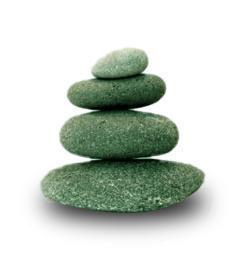 Supplemental Guide:Critical Care Anesthesiology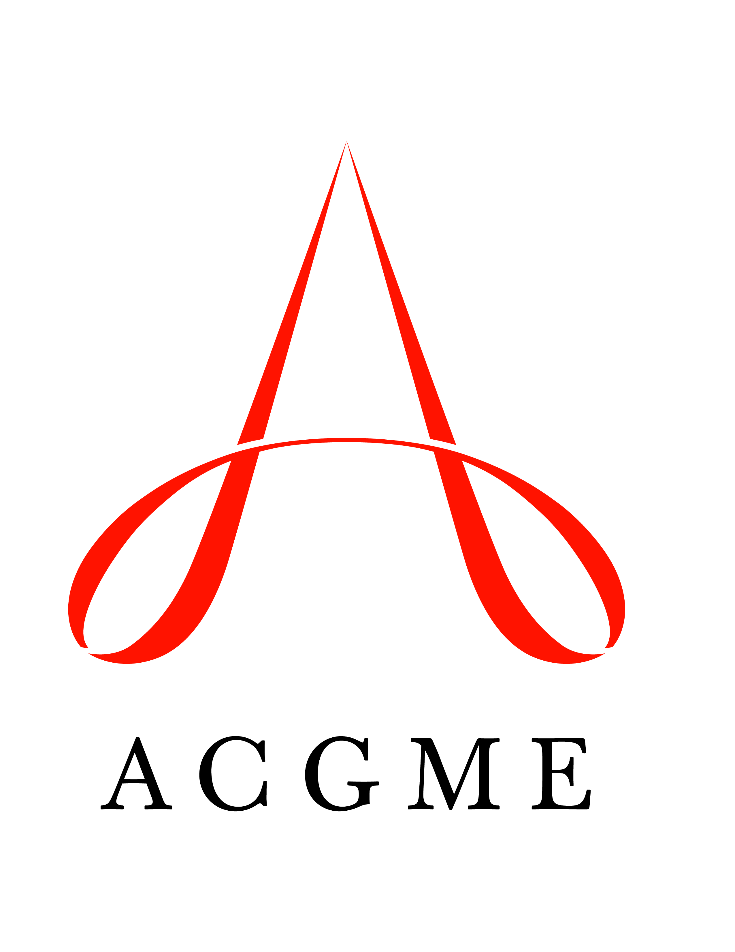 May 2022TABLE OF CONTENTSintroduction	3Patient care	4Patient Assessment and Development of a Care Plan	4Crisis Management	6Procedural Skills/Technical Abilities/ Interpretation	7Respiratory Failure and Ventilation Management	9Management of Organ Dysfunction and Shock	11Medical Knowledge	13Pharmacology	13Pathophysiology of Critical Illness	15Systems-based practice	17Patient Safety and Quality Improvement	17System Navigation for Patient-Centered Care	19Physician Role in Health Care Systems	22practice-based learning and improvement	24Evidence-Based and Informed Practice	24Reflective Practice and Commitment to Personal Growth	26professionalism	28Professional Behavior and Ethical Principles	28Accountability/Conscientiousness	31Well-Being	33interpersonal and communication skills	35Patient- and Family-Centered Communication	35Complex Communication Around Serious Illness	37Interprofessional and Team Communication	39Communication within Health Care Systems	41Mapping of 1.0 to 2.0	44Milestones resources	45Milestones Supplemental GuideThis document provides additional guidance and examples for the Critical Care Anesthesiology Milestones. This is not designed to indicate any specific requirements for each level, but to provide insight into the thinking of the Milestone Work Group.Included in this document is the intent of each Milestone and examples of what a Clinical Competency Committee (CCC) might expect to be observed/assessed at each level. Also included are suggested assessment models and tools for each subcompetency, references, and other useful information.Review this guide with the CCC and faculty members. As the program develops a shared mental model of the Milestones, consider creating an individualized guide (Supplemental Guide Template available) with institution/program-specific examples, assessment tools used by the program, and curricular components.Additional tools and references, including the Milestones Guidebook, Clinical Competency Committee Guidebook, and Milestones Guidebook for Residents and Fellows, are available on the Resources page of the Milestones section of the ACGME website.To help programs transition to the new version of the Milestones, the ACGME has mapped the original Milestones 1.0 to the new Milestones 2.0. Indicated below are where the subcompetencies are similar between versions. These are not exact matches but are areas that include similar elements. Not all subcompetencies map between versions. Inclusion or exclusion of any subcompetency does not change the educational value or impact on curriculum or assessment.Available Milestones ResourcesMilestones 2.0: Assessment, Implementation, and Clinical Competency Committees Supplement, new 2021 - https://meridian.allenpress.com/jgme/issue/13/2sClinical Competency Committee Guidebook, updated 2020 - https://www.acgme.org/Portals/0/ACGMEClinicalCompetencyCommitteeGuidebook.pdf?ver=2020-04-16-121941-380 Clinical Competency Committee Guidebook Executive Summaries, new 2020 - https://www.acgme.org/What-We-Do/Accreditation/Milestones/Resources - Guidebooks - Clinical Competency Committee Guidebook Executive Summaries Milestones Guidebook, updated 2020 - https://www.acgme.org/Portals/0/MilestonesGuidebook.pdf?ver=2020-06-11-100958-330 Milestones Guidebook for Residents and Fellows, updated 2020 - https://www.acgme.org/Portals/0/PDFs/Milestones/MilestonesGuidebookforResidentsFellows.pdf?ver=2020-05-08-150234-750 Milestones for Residents and Fellows PowerPoint, new 2020 -https://www.acgme.org/Residents-and-Fellows/The-ACGME-for-Residents-and-Fellows Milestones for Residents and Fellows Flyer, new 2020 https://www.acgme.org/Portals/0/PDFs/Milestones/ResidentFlyer.pdf Implementation Guidebook, new 2020 - https://www.acgme.org/Portals/0/Milestones%20Implementation%202020.pdf?ver=2020-05-20-152402-013 Assessment Guidebook, new 2020 - https://www.acgme.org/Portals/0/PDFs/Milestones/Guidebooks/AssessmentGuidebook.pdf?ver=2020-11-18-155141-527 Milestones National Report, updated each Fall - https://www.acgme.org/Portals/0/PDFs/Milestones/2019MilestonesNationalReportFinal.pdf?ver=2019-09-30-110837-587 (2019)Milestones Bibliography, updated twice each year - https://www.acgme.org/Portals/0/PDFs/Milestones/MilestonesBibliography.pdf?ver=2020-08-19-153536-447 Developing Faculty Competencies in Assessment courses - https://www.acgme.org/Meetings-and-Educational-Activities/Other-Educational-Activities/Courses-and-Workshops/Developing-Faculty-Competencies-in-Assessment Assessment Tool: Direct Observation of Clinical Care (DOCC) - https://dl.acgme.org/pages/assessmentAssessment Tool: Teamwork Effectiveness Assessment Module (TEAM) - https://dl.acgme.org/pages/assessment Learn at ACGME has several courses on Assessment and Milestones - https://dl.acgme.org/Patient Care 1: Patient Assessment and Development of a Care PlanOverall Intent: To perform a patient assessment and develop and adapt a patient care planPatient Care 1: Patient Assessment and Development of a Care PlanOverall Intent: To perform a patient assessment and develop and adapt a patient care planMilestonesExamplesLevel 1 Efficiently gathers a focused history and physical examination to identify disease processesFormulates a differential diagnosisDetermines the typical glucose ranges, therapy regimen, compliance level, social circumstances, and resources available to a patient who presents with multiple hospitalizations for diabetic ketoacidosisPerforms a full body physical exam to look for open wounds or sources of infection that might lead to persistent hyperglycemia; orders laboratory values to rule out additional causes of an anion gap metabolic acidosis such as ingestion of ethanol, salicylates, or advancing kidney diseaseLevel 2 Orders and interprets imaging and laboratory evaluationFormulates a care plan and communicates it to the team Obtains a chest x-ray in a patient admitted with worsening shortness of breath; can distinguish common etiologies such as a pneumothorax, new infiltrates, edema, widened mediastinumStarts broad-spectrum antibiotics and appropriate resuscitation in a patient with pneumonia and discusses treatment selection and duration with the multidisciplinary care team on roundsLevel 3 Integrates data into a comprehensive patient assessmentDevelops and prioritizes a care planDetermines that a patient admitted with worsening shortness of breath, elevated B-type natriuretic peptid, and a new murmur may have an acute valvular issueBased on the situation above, orders an echocardiogram stat and consults the appropriate services if indicated based on the resultsLevel 4 Continuously assesses the patient and recognizes unusual presentationsAdapts care plan for complex clinical situationsDetermines that a patient admitted with weakness, fatigue, and a recent viral infection is complaining of neck pain shows hemodynamic and lab concerns for evolving thyrotoxicosisPatient admitted with septic shock and endocarditis develops acute cardiogenic shock requiring an emergent intervention and care coordination across multiple servicesLevel 5 Serves as a peer reference for unusual presentationsParticipates in the development of clinical pathwaysAsked by a colleague to provide an opinion on the possible etiologies of acute intoxication with unknown exposureCollaborates as part of a multidisciplinary enhanced recovery initiative for esophagectomyAssessment Models or ToolsConsult services evaluationDirect observationMultisource feedbackCurriculum Mapping Notes or ResourcesTextbook of critical care medicinePatient Care 2: Crisis ManagementOverall Intent: To anticipate and manage patients during a crisisPatient Care 2: Crisis ManagementOverall Intent: To anticipate and manage patients during a crisisMilestonesExamplesLevel 1 Responds to crisis situations as a team coordinatorResponds to a rapid response or "code blue” as a team leaderLevel 2 Develops a differential diagnosis that includes the most likely etiologies for acute clinical deteriorationGathers a history, focused physical exam, laboratory and imaging findings, and reviews recent care events to determine that a post-operative thoracotomy patient with hypotension, shortness of breath, anemia, and minimal chest tube output may have an hemothoraxLevel 3 Determines the level of patient acuity to prioritize and implement an actionable care planIdentifies if a patient is stable enough to undergo imaging studies or needs to proceed directly to intervention (the unstable patient would need emergent operative exploration)Level 4 Independently anticipates clinical deterioration and leads the multidisciplinary teamIdentifies that a patient with worsening shortness of breath is not as responsive and has labored breathing requiring an airway intervention before proceeding further in care evaluationLevel 5 Triages available institutional resources to effectively resolve patient deteriorationConsults with the response team, pharmacy, phlebotomy services, and cardiology to order necessary labs, medications, and activate the catheter lab teams in a patient with ST changesAssessment Models or ToolsConsult services evaluationDirect observationMultisource feedbackCurriculum Mapping Notes or ResourcesReader TW, Flin R, Mearns K, Cuthbertson BH. Developing a team performance framework for the intensive care unit. Crit Care Med. 2009 May;37(5):1787-93. Patient Care 3: Procedural Skills/Technical Abilities/InterpretationOverall Intent: To perform and interpret procedures in the intensive care unit (ICU)Patient Care 3: Procedural Skills/Technical Abilities/InterpretationOverall Intent: To perform and interpret procedures in the intensive care unit (ICU)MilestonesExamplesLevel 1 Selects equipment, performs common intensive care unit (ICU) procedures (e.g., peripheral arterial or central venous catheterization), and recognizes complications, with guidanceInterprets data obtained from common ICU procedures, with guidancePerforms central venous catheterization under guidance and correctly obtains and interprets post-procedure chest radiographSelects the correct type of central venous catheter based on the indicationsInterprets abnormal arterial waveforms under guidanceLevel 2 Performs advanced ICU procedures (e.g., bronchoscopy, chest tube), with guidanceInterprets data obtained from advanced ICU procedures, with guidancePerforms thoracentesis under guidancePerforms point-of-care ultrasound examination under guidanceUnder guidance, interprets findings obtained from the point-of-care ultrasound examinationLevel 3 Performs common and advanced ICU procedures and troubleshoots common complicationsSynthesizes data obtained from common and advanced ICU procedures to modify the care planPerforms bedside bronchoscopy and recognizes hypoxemia following flexible bronchoscopy procedures● Interprets lung sliding, A lines, and B lines independently on thoracic ultrasound; can discern the difference between B-line and B-prime profiles on the lung ultrasoundLevel 4 Proficiently performs common and advanced ICU procedures and troubleshoots complex complicationsProficiently synthesizes data obtained and identifies unusual findings from common and advanced ICU proceduresPlaces transvenous pacing for temporary cardiac pacing; troubleshoots loss of capture and identifies presence of a new friction rub or pacing of thoracic wall as indicators of ventricular free wall ruptureSynthesizes data from cardiac ultrasound to diagnose pericardial tamponadeLevel 5 Serves as a consultant for performing difficult proceduresIntroduces new evidence-based ICU proceduresIs asked by peers to place central venous catheters after multiple failed attemptsDevelops new ultrasound protocolAssessment Models or Tools Direct observation Multisource feedbackCurriculum Mapping Notes or ResourcesLeatherman JW, Marini J. Interpretation of hemodynamic waveforms. In: Hall JB, Schmidt GA, Kress JP. eds. Principles of Critical Care, 4th ed. McGraw Hill; 2014.McConville JF, Patel BK. intravascular Devices in the ICU. In: Hall JB, Schmidt GA, Kress JP. eds. Principles of Critical Care, 4th ed. McGraw Hill; 2014.Pronovost P, Needham D, Berenholtz S, Sinopoli D, Chu H, Cosgrove S, Sexton B, Hyzy R, Welsh R, Roth G, Bander J, Kepros J, Goeschel C. An intervention to decrease catheter-related bloodstream infections in the ICU. N Engl J Med. 2006 Dec 28;355(26):2725-32. doi: 10.1056/NEJMoa061115. Erratum in: N Engl J Med. 2007 Jun 21;356(25):2660. PMID: 17192537.Patient Care 4: Respiratory Failure and Ventilation ManagementOverall Intent: To manage patients with respiratory failure using various mechanical strategiesPatient Care 4: Respiratory Failure and Ventilation ManagementOverall Intent: To manage patients with respiratory failure using various mechanical strategiesMilestonesExamplesLevel 1 Recognizes respiratory failure and develops a differential diagnosis and care plan, with guidanceSelects and implements basic ventilation strategies (e.g., assist control, pressure support, non-invasive strategies)Appropriately evaluates patients with respiratory failure and develops a care plan based on the underlying etiology, for example identifying hypoxemic versus ventilatory failureImplements and manages the use of supplemental oxygen, non-invasive ventilatory support, and mechanical ventilation in critically ill patients with respiratory failureLevel 2 Integrates relevant data to develop a patient care planSelects from a variety of modes of ventilation or respiratory care techniques and initiates the appropriate interventions to optimize gas exchange and minimize complicationsUnderstands the patient population who can be successfully managed by non-invasive mechanical ventilationSelects the appropriate mode and ventilatory settings based on the patient's underlying pathologyLevel 3 Identifies more complex etiologies for respiratory failureIdentifies the need for advanced intervention (e.g., extracorporeal membrane oxygenation (ECMO), inhaled vasodilators) and adjunctive therapies (e.g., proning, nitric)Identifies etiologies such as right-to-left shunts (e.g., intracardiac shunts or pulmonary arteriovenous malformations) as cause of hypoxemiaIdentifies patients with severe acute respiratory distress syndrome (ARDS) and hypoxemia who may require extracorporeal lung supportLevel 4 Continuously assesses a patient and recognizes unusual presentationsIndependently implements and adapts evidence-based ventilation strategies and advanced interventionsProficiently assess patients with respiratory failure and recognized etiologies such as orthodeoxia and platypnea in a patient with cirrhosisUnderstands the evidence base for the effect of prone positioning in reducing mortality in patients with moderate to severe ARDSLevel 5 Serves as a consultant to respiratory care service in development of policies and procedures to optimize patient careDirects evidenced-based protocol development and refinement of ventilator strategiesDevelops respiratory care protocols for appropriate resource use and to improve patient careDevelops institutional guidelines on ventilator weaning and educates the multidisciplinary team on the latest evidence on the subjectAssessment Models or ToolsDirect observationMultisource feedbackCurriculum Mapping Notes or ResourcesFielding-Singh V, Matthay MA, Calfee CS. Beyond low tidal volume ventilation: Treatment adjuncts for severe respiratory failure in acute respiratory distress syndrome. Crit Care Med. 2018;46(11):1820-1831Patient Care 5: Management of Organ Dysfunction: ShockOverall Intent: To manage patients with shockPatient Care 5: Management of Organ Dysfunction: ShockOverall Intent: To manage patients with shockMilestonesExamplesLevel 1 Recognizes a patient in circulatory shock and initiates indicated therapiesInitiates a basic diagnostic work-up to delineate the etiology of circulatory shockRecognizes clinical and laboratory parameters of shock and initiates resuscitationUses point of care ultrasonography to determine the etiology of the shock stateLevel 2 Identifies the underlying etiology for a shock state, actively manages the resuscitation, and continually assesses the response to therapyUtilizes advance diagnostic modalities, with knowledge of advantages and limitations of each, to determine the etiology of shockIdentifies septic shock and implements Surviving Sepsis Campaign guidelinesUses transthoracic echocardiography to determine response to a volume challengeUses transthoracic echocardiography to diagnose cardiogenic shock; understands the limitations of critical care echocardiography in diagnosing valvular pathologiesLevel 3 Actively manages an unstable patient in a shock state, anticipates and acts to minimize multisystem organ dysfunction, and recognizes atypical or subtle presentations of shockIncorporates data from advanced diagnostic modalities to develop treatment plansManages hypotension and respiratory distress in a septic patientIdentifies myopathy caused by sepsis, and promotes early mobility in ICU patientsIncorporates data obtained from arterial line wave-form analysis and echocardiography to determine volume status in a patient with circulatory shockLevel 4 Anticipates and acts independently to minimize the long-term consequences of circulatory shock and associated organ dysfunctionSynthesizes data from advanced diagnostic modalities to develop a comprehensive treatment planIdentifies myopathy caused by sepsis, and promotes early mobility in ICU patients without prompts from the attending faculty memberIncorporates data obtained from pulmonary artery catheter and echocardiography to determine the need for mechanical circulatory support in a patient with cardiogenic shockLevel 5 Is recognized by others as a resource in the management of shock and multisystem organ failureDevelops diagnostic algorithms for the diagnosis and management of circulatory shockIs asked by peers to review complex cases of circulatory shock and to provide management recommendationsDevelops institutional guidelines and management strategies for patients in circulatory shock due to post-cardiopulmonary bypass vasoplegic syndromeAssessment Models or ToolsDirect observationFaculty feedbackMultisource feedbackSimulationCurriculum Mapping Notes or ResourcesCecconi M, De Backer D, Antonelli M, et al. Consensus on circulatory shock and hemodynamic monitoring. Task force of the European Society of Intensive Care Medicine. Intensive Care Med. 2014;40(12):1795-1815. Hiemstra, Bart; Eck, Ruben J.; Keus, Frederik; van der Horst, Iwan C.C. Clinical examination for diagnosing circulatory shock. Current Opinion in Critical Care 2017; 23(40: 293-301.Vahdatpour C, Collins D, Goldberg S. Cardiogenic Shock. J Am Heart Assoc. 2019 Apr 16;8(8):e011991.Medical Knowledge 1: PharmacologyOverall Intent: To integrate knowledge of pharmacology into care plans for critically ill patientsMedical Knowledge 1: PharmacologyOverall Intent: To integrate knowledge of pharmacology into care plans for critically ill patientsMilestonesExamplesLevel 1 Demonstrates knowledge of the pharmacology, clinical indications, and application of medications used in the care of critically ill patients, including vasoactive drugs, sedatives, analgesics, immunotherapy, and antibioticsDiscusses the differences between vasoactive agents and their mechanisms of actionLevel 2 Applies knowledge of the pharmacology, clinical indications, and selection of medications used in the care of critically ill patientsAppropriately selects and uses vasoactive medications based on the patient’s presentationLevel 3 Applies knowledge of the pharmacology, clinical indications, and selection of medications used in the care of complex critically ill patientsAppropriately selects and uses sedation and analgesic agents for patients on ECMOLevel 4 Integrates knowledge of pharmacology, clinical indications, and selection of medications (including medication interactions) to care for critically ill patientsAppropriately adjusts antibiotic dosing based on patient presentation and/or other pharmacologic agents that the patient is receivingChanges medication selection due to patient becoming refractory to current regimenLevel 5 Serves as a consultant in pharmacotherapy for critically ill patientsAssists peers in the appropriate selection of antibiotics for complex intra-abdominal infectionsAssessment Models or ToolsDirect observationMedical record (chart) auditMultisource feedbackStandardized examinations (e.g., Multidisciplinary Critical Care Knowledge Assessment Program)Curriculum Mapping Notes or ResourcesJoyce, MF, Berg, S, Bittner, EA, "Practical strategies for increasing efficiency and effectiveness in critical care education." World Journal of Critical Care Medicine 2017; 6(1):1.O'Donnell, John M., and Flávio E. Nácul, eds. Surgical Intensive Care Medicine. Springer; 2016.Society of Critical Care Medicine, Multidisciplinary Critical Care Knowledge Assessment Program (MCCKAP): https://www.sccm.org/Education-Center/Educational-Programming/MCCKAP. Accessed 2021.Medical Knowledge 2: Pathophysiology of Critical IllnessOverall Intent: To understand the pathophysiology of critical illnessMedical Knowledge 2: Pathophysiology of Critical IllnessOverall Intent: To understand the pathophysiology of critical illnessMilestonesExamplesLevel 1 Demonstrates knowledge of common pathophysiology and complications related to critical illnessDescribes the pathophysiology and treatment of patients with sepsisLevel 2 Applies knowledge of common pathophysiology and complications to treat critical illnessDescribes etiologies of acute kidney injury and the diagnostic work-up to differentiate between the etiologiesLevel 3 Applies knowledge of complex pathophysiology and complications to treat critical illnessDescribes the evidence-based and comprehensive management of a patient with ARDSLevel 4 Serves as a resource for knowledge of pathophysiology and complications related to critical illnessTeaches residents about the pathophysiology of and treatment approaches to a patient with sepsisLevel 5 Is recognized as an expert in synthesizing and prioritizing differential diagnosis complex critical care conditions and anticipating potential complicationsDevelops institutional guidelines for the management of a patient with ARDSAssessment Models or ToolsDirect observationMedical record (chart) auditMultisource feedbackStandardized examinations (e.g., Multidisciplinary Critical Care Knowledge Assessment Program)Curriculum Mapping Notes or ResourcesCooper AZ, Verbeck N, McCallister JW, Spitzer CR. Incorporating retrieval practice into intensive care unit teaching rounds: A feasibility study. J Grad Med Educ. 2020;12(6):778-781. https://meridian.allenpress.com/jgme/article/12/6/778/447989/Incorporating-Retrieval-Practice-Into-Intensive.Joyce, MF, Berg, S, Bittner, EA, "Practical strategies for increasing efficiency and effectiveness in critical care education." World Journal of Critical Care Medicine 2017; 6(1):1.O'Donnell, John M., and Flávio E. Nácul, eds. Surgical Intensive Care Medicine. Springer, 2016.Society of Critical Care Medicine. Multidisciplinary Critical Care Knowledge Assessment Program (MCCKAP): https://www.sccm.org/Education-Center/Educational-Programming/MCCKAP. Accessed 2021.Systems-Based Practice 1: Patient Safety and Quality Improvement (QI)Overall Intent: To engage in the analysis and management of patient safety events, including relevant communication with patients, families, and health care professionals; to conduct a QI projectSystems-Based Practice 1: Patient Safety and Quality Improvement (QI)Overall Intent: To engage in the analysis and management of patient safety events, including relevant communication with patients, families, and health care professionals; to conduct a QI projectMilestonesExamplesLevel 1 Demonstrates knowledge of common events that impact patient safetyDemonstrates knowledge of how to report patient safety eventsDemonstrates knowledge of basic quality improvement methodologies and metricsLists patient misidentification or medication errors as common patient safety eventsExplains how to report errors in own health systemDescribes fishbone toolLevel 2 Identifies system factors that lead to patient safety eventsReports patient safety events through institutional reporting systems (simulated or actual)Describes departmental quality improvement initiativesIdentifies a recent change to the transfusion requisition form that did not include space for two-person verification to avoid an errorReports lack of compliance with adherence to institutional requirements for aseptic techniqueSummarizes protocols to decrease ventilator associated acute lung injuryLevel 3 Participates in analysis of patient safety events (simulated or actual)Participates in disclosure of patient safety events to patients and patients’ families (simulated or actual)Participates in department quality improvement initiativesAssimilates patient data, evaluates the root cause, and presents the findings of a patient safety eventThrough simulation, communicates with patients/families about a medication administration errorParticipates in a root cause analysis of catheter associated infectionsLevel 4 Conducts analysis of patient safety events and offers error prevention strategies (simulated or actual)Discloses patient safety events to patients and patients’ families (simulated or actual)Demonstrates the skills required to identify, develop, implement, and analyze a quality improvement projectCollaborates with a team to conduct the analysis of medication administration errors and presents suggested policy and electronic health record (EHR) design changes at a department meetingDiscusses with patient (family) an inadvertent medication errorInitiates and develops a fellow quality improvement project to improve team hand-offs and presents findings to the departmentLevel 5 Actively engages teams and processes to modify systems to prevent patient safety eventsRole models or mentors others in the disclosure of patient safety eventsCreates, implements, and assesses quality improvement initiatives at the institutional level or aboveAssumes a leadership role at the departmental or institutional level for patient safetyConducts a simulation for disclosing patient safety eventsInitiates and completes a QI project to improve disclosure of serious adverse events to patients and families and shares results with stakeholdersAssessment Models or ToolsDirect observationE-module multiple choice testsMultisource feedbackPortfolioObjective structured clinical exam (OSCE)ReflectionSimulationCurriculum Mapping Notes or ResourcesAnesthesia Patient Safety Foundation (ASPF). Patient Safety Initiatives. https://www.apsf.org/patient-safety-initiatives/. Accessed 2020.Institute of Healthcare Improvement. http://www.ihi.org/Pages/default.aspx. Accessed 2020.Systems-Based Practice 2: System Navigation for Patient-Centered CareOverall Intent: To effectively navigate the health care system, including the interdisciplinary team and other care providers; to adapt care to a specific patient population to ensure high-quality patient outcomesSystems-Based Practice 2: System Navigation for Patient-Centered CareOverall Intent: To effectively navigate the health care system, including the interdisciplinary team and other care providers; to adapt care to a specific patient population to ensure high-quality patient outcomesMilestonesExamplesLevel 1 Demonstrates knowledge of care coordinationIdentifies key elements for safe and effective transitions of care and hand-offsDemonstrates knowledge of population and community health needs and inequitiesFor a critically ill patient, identifies the intensivist, fellows, residents, respiratory therapists, nurses, social workers, and ICU pharmacist as members of the teamLists the essential components of a standardized tool for sign-out, care transition, and hand-offsIdentifies that inpatients may have different needs than ambulatory patients; identifies barriers to discharge home for ambulatory patientsIdentifies barriers in refilling medications for members of underserved populationsLevel 2 Coordinates care of patients in routine clinical situations effectively using the roles of interprofessional team membersPerforms safe and effective transitions of care/hand-offs in routine clinical situationsIdentifies specific population and community health needs and inequities for the local populationCoordinates care with the ICU team on arrival to ICURoutinely uses a standardized tool for a stable patient during ICU sign-outIdentifies challenges in communicating with patients with communication barriers (e.g., non-English-speaking patients and families; hearing, visual or cognitive impairment;)Level 3 Coordinates care of patients in complex clinical situations effectively using the roles of interprofessional team membersPerforms safe and effective transitions of care/hand-offs in complex clinical situationsUses institutional resources effectively to meet the needs of a patient population and communityWorks with the patient, family, and members of the care team to coordinate the care of a patient with a do-not-resuscitate orderRoutinely uses a standardized tool when transferring a patient to and from the ICUFollows institutional guidelines to provide safe care for a Jehovah’s Witness patient with anemiaLevel 4 Role models effective coordination of patient-centered care among different disciplines and specialtiesRole models and advocates for safe and effective transitions of care/hand-offs within and across health care delivery systemsParticipates in changing and adapting practice to provide for the needs of specific populationsDuring ICU rounds, leads team members in approaching consultants to review cases/recommendations and arranges multidisciplinary rounds for the teamPrior to rotating off the ICU service, proactively informs the incoming fellow about a plan of care for a patient awaiting a liver transplant with multiple studies pendingAssists in the design of protocols for discussing and managing blood product usage in patients who refuse blood products for religious reasonsLevel 5 Analyzes the process of care coordination and participates in the design and implementation of improvementsImproves quality of transitions of care within and across health care delivery systems to optimize patient outcomesAdvocates for populations and communities with health care inequities in the peri-operative settingDevelops a program to arrange for admission assessment of immunocompromised patientsDevises a protocol to improve transitions from ICU to step down or monitored unitLeads development of telehealth support services for a community hospital ICUPartners with the multidisciplinary health care team to create an innovative approach to support disadvantaged patients in refilling medicationsAssessment Models or ToolsDirect observationMedical record (chart) auditMultisource feedback OSCEQuality metrics and goals mined from EHRsReview of sign-out tools, use and review of checklistsCurriculum Mapping Notes or ResourcesCDC. Population Health Training in Place Program (PH-TIPP). https://www.cdc.gov/pophealthtraining/whatis.html. Accessed 2020.Kaplan KJ. In pursuit of patient-centered care. March 2016. http://tissuepathology.com/2016/03/29/in-pursuit-of-patient-centered-care/#axzz5e7nSsAns. Accessed 2020. Skochelak SE, Hawkins RE, Lawson LE, Starr SR, Borkan JM, Gonzalo JD. AMA Education Consortium: Health Systems Science. 1st ed. Philadelphia, PA: Elsevier; 2016. https://commerce.ama-assn.org/store/ui/catalog/productDetail?product_id=prod2780003..Systems-Based Practice 3: Physician Role in Health Care SystemsOverall Intent: To understand the physician’s role in the complex health system and how to optimize the system to improve patient care and the health system’s performanceSystems-Based Practice 3: Physician Role in Health Care SystemsOverall Intent: To understand the physician’s role in the complex health system and how to optimize the system to improve patient care and the health system’s performanceMilestonesExamplesLevel 1 Identifies key components of the complex health care system (e.g., hospital, skilled nursing facility, finance, personnel, technology)States factors impacting the costs of critical careIdentifies that notes and records must meet billing and coding requirementsExplains relative cost of medications, monitors, and suppliesLevel 2 Describes how components of a complex health care system are interrelated, and how this impacts patient careDocuments patient details to facilitate accurate billing and reimbursementPrioritizes planning for tracheostomy/gastrostomy for a patient with severe traumatic brain injury prior to discharge to a skilled nursing facilityDocuments all Centers for Medicare and Medicaid Services (CMS)-required components of critical care notesLevel 3 Discusses how individual practice affects the broader system (e.g., length of stay, readmission rates, clinical efficiency)Explains the impact of documentation on billing and reimbursementEnsures that critically ill patients receive ICU liberation bundle to reduce readmissionsDiscusses the necessity of including the ultrasound image for an ultrasound guided procedure to receive reimbursementLevel 4 Manages various components of the complex health care system to provide efficient and effective patient care and transition of carePractices and advocates for cost-effective patient careEffectively works with the social work team to ensure interpretive services are available for non-English-speaking patientsEffectively plans and implements rapid recovery protocolsLevel 5 Advocates for or leads systems change that enhances high-value, efficient, and effective patient careEngages in external activities related to advocacy for cost-effective careCollaborates with multidisciplinary team to develop systems-based recovery protocols Improves informed consent process for non-English-speaking patients requiring interpreter servicesAssessment Models or ToolsDirect observationMedical record (chart) auditPatient satisfaction dataPortfolioCurriculum Mapping Notes or ResourcesAgency for Healthcare Research and Quality (AHRQ). Measuring the Quality of Physician Care. https://www.ahrq.gov/talkingquality/measures/setting/physician/index.html. Accessed 2020.AHRQ. Major Physician Measurement Sets. https://www.ahrq.gov/talkingquality/measures/setting/physician/measurement-sets.html. Accessed 2020.Andreae MH, Gabry JS, Goodrich B, White RS, Hall C. Antiemetic prophylaxis as a marker of health care disparities in the National Anesthesia Clinical Outcomes Registry. Anesth Analg. 2018;126(2):588-599. https://journals.lww.com/anesthesia-analgesia/Fulltext/2018/02000/Antiemetic_Prophylaxis_as_a_Marker_of_Health_Care.35.aspx.Dzau VJ, McClellan M, Burke S, et al. Vital directions for health and health care: priorities from a National Academy of Medicine Initiative. NAM Perspectives. Discussion Paper, National Academy of Medicine, Washington, DC. https://nam.edu/vital-directions-for-health-health-care-priorities-from-a-national-academy-of-medicine-initiative/.Teja BJ, Sutherland TN, Barnett SR, Talmor DS. Cost-effectiveness research in anesthesiology. Anesth Analg. 2018;127(5):1196-1201. https://pubmed.ncbi.nlm.nih.gov/29570150/.Practice-Based Learning and Improvement 1: Evidence-Based and Informed PracticeOverall Intent: To incorporate evidence and patient values into clinical practicePractice-Based Learning and Improvement 1: Evidence-Based and Informed PracticeOverall Intent: To incorporate evidence and patient values into clinical practiceMilestonesExamplesLevel 1 Accesses and uses evidence in routine patient careReviews the most recent practice advisory for sepsis management and applies to patients in the ICULevel 2 Articulates clinical questions and elicits patient preferences and values to guide evidence-based careIn a patient with respiratory failure and underlying pulmonary disease, discusses the options for escalation of care and patient perspectives regarding the options.Level 3 Compares and applies the best available evidence, integrated with patient preference, to the care of complex patientsObtains, discusses, and applies evidence for the ICU management of a patient with severe chronic obstructive pulmonary diseaseUnderstands and appropriately uses clinical practice guidelines for the ICU management of a patient with respiratory failure in a patient with severe chronic obstructive pulmonary disease while eliciting their preferencesLevel 4 Appraises and applies evidence, even in the face of uncertainty and conflicting evidence, to guide individualized careAccesses the primary literature to discuss current evidence about transfusion thresholds in critically ill patientsReviews primary literature regarding administration of blood products in the ICU settingLevel 5 Coaches others to appraise and apply evidence for complex patients and/or participates in the development of guidelinesLeads clinical teaching on application of best practices in transfusion thresholds in different ICU patient populationsReviews evidence and develops processes to enhance staff safety guidelines (e.g., personal protective equipment (PPE)) in the ICUAs part of the ICU team, develops airway protocols and rapid response teams for hospitalsAssessment Models or ToolsDirect observationOral or written examinationsOral presentationsResearch and quality improvement projectsCurriculum Mapping Notes or Resources American College of Surgeons (ACS). ACS NSQIP (National Surgical Quality Improvement Program) Surgical Risk Calculator. https://riskcalculator.facs.org/RiskCalculator/index.jsp. Accessed 2021.American Thoracic Society. New Clinical Practice Guidelines on Non-Invasive Ventilation in Chronic Stable Hypercapnic COPD  https://www.thoracic.org/about/newsroom/press-releases/journal/2020/new-clinical-practice-guidelines-on-non-invasive-ventilation-in-chronic-stable-hypercapnic-copd.php. Accessed 2021.Crisafulli, E., Barbeta, E., Ielpo, A. et al. Management of severe acute exacerbations of COPD: an updated narrative review. Multidiscip Respir Med 2018;13(36). https://doi.org/10.1186/s40248-018-0149-0Joint United Kingdom (UK) Blood Transfusion and Tissue Transplantation Services Professional Advisory Committee. Transfusion in critically ill patients. https://www.transfusionguidelines.org/transfusion-handbook/7-effective-transfusion-in-surgery-and-critical-care/7-2-transfusion-in-critically-ill-patients. Updated 2020. Accessed 2021.Society of Critical Care Medicine. Sepsis Guidelines 2021. https://www.sccm.org/Clinical-Resources/Guidelines/Guidelines/Surviving-Sepsis-Guidelines-2021. Accessed 2021.Practice-Based Learning and Improvement 2: Reflective Practice and Commitment to Personal GrowthOverall Intent: To seek clinical performance information with the intent to improve care; to reflect on all domains of practice, personal interactions, and behaviors, and their impact on colleagues and patients (reflective mindfulness); to develop clear objectives and goals for improvement in some form of a learning planPractice-Based Learning and Improvement 2: Reflective Practice and Commitment to Personal GrowthOverall Intent: To seek clinical performance information with the intent to improve care; to reflect on all domains of practice, personal interactions, and behaviors, and their impact on colleagues and patients (reflective mindfulness); to develop clear objectives and goals for improvement in some form of a learning planMilestonesExamplesLevel 1 Accepts responsibility for personal and professional development by establishing goalsIdentifies the factors that contribute to performance deficitsActively seeks opportunities to improveCompletes self-reflective goals prior to meeting with the program directorIdentifies gaps in knowledge of mechanisms of drug choice and interactionsIdentifies that fatigue, stressors and perceived life-work imbalance contribute to performance deficitsAsks for feedback from patients, families, and patient care team membersUses institutional provided resources to balance personal/professional commitments and obligationsLevel 2 Demonstrates openness to performance data (feedback and other input) to form goalsAnalyzes and acknowledges the factors that contribute to performance deficitsDesigns and implements a learning plan, with promptingIntegrates feedback to adjust ICU management of patients with hemodynamic instabilityAssesses technical skills and how they may lead to complicationsWhen prompted, develops individual education plan to improve their evaluation of patients with a history of post-operative neurocognitive dysfunctionLevel 3 Seeks performance data episodically, with adaptability and humilityInstitutes behavioral change(s) to improve performanceIndependently creates and implements a learning planObtains chart data to determine immediate management of hemodynamic instability and options for management in different patient populationsCompletes focused literature review before caring for specific patient populations in the ICU, for example post cardiac surgery patientsImplements strategies that improve behaviors such as trust, interdependence, genuineness, empathy, risk, team building, and successLevel 4 Intentionally seeks performance data consistently, with adaptability and humilityConsiders alternatives to improve performanceIntegrates performance data to adapt the learning planObtains a quarterly chart audit to determine management of hemodynamic instability based on differential diagnosesAssesses impact of management plans on ICU length of stayAfter patient encounter, debriefs with the attending and other patient care team members to optimize future collaboration in the care of the patient and familyBased on audit of management of hemodynamic instability based on differential diagnoses, identifies knowledge gaps and reads current practice guidelines to improve careLevel 5 Role models consistently seeking performance data with adaptability and humilityModels reflective practiceFacilitates the design and implementation of learning plans for othersShares instances of near misses with more junior learnersShares own performance gaps and adapted plan with other learnersIdentifies and shares strategies to improve bronchoscopyAssists more junior residents in developing their individualized learning plansAssessment Models or ToolsDirect observationReview of learning planCurriculum Mapping Notes or ResourcesChazot G, et al. Prevalence and risk factors of hemodynamic instability associated with preload-dependence during continuous renal replacement therapy in a prospective observational cohort of critically ill. Annals of Intensive Care 2021; 11(95). https://doi.org/10.1186/s13613-021-00883-9Hojat M, Veloski JJ, Gonnella JS. Measurement and correlates of physicians' lifelong learning. Academic Medicine. 2009;84(8):1066-1074. https://journals.lww.com/academicmedicine/fulltext/2009/08000/Measurement_and_Correlates_of_Physicians__Lifelong.21.aspx.Lockspeiser TM, Schmitter PA, Lane JL, Hanson JL, Rosenberg AA, Park YS. Assessing residents’ written learning goals and goal writing skill: validity evidence for the learning goal scoring rubric. Academic Medicine. 2013;88(10):1558-1563. https://journals.lww.com/academicmedicine/fulltext/2013/10000/Assessing_Residents__Written_Learning_Goals_and.39.aspx.Reed S, Lockspeiser TM, Burke A, et al. Practical suggestions for the creation and use of meaningful learning goals in graduate medical education. Academic Pediatrics. 2016;16(1):20-24. https://www.academicpedsjnl.net/article/S1876-2859(15)00333-2/pdf.Professionalism 1: Professional Behavior and Ethical PrinciplesOverall Intent: To recognize and address lapses in ethical and professional behavior, demonstrates ethical and professional behaviors, and use appropriate resources for managing ethical and professional dilemmasProfessionalism 1: Professional Behavior and Ethical PrinciplesOverall Intent: To recognize and address lapses in ethical and professional behavior, demonstrates ethical and professional behaviors, and use appropriate resources for managing ethical and professional dilemmasMilestonesExamplesLevel 1 Identifies potential triggers for professionalism lapsesDescribes when and how to report lapses in professionalismDemonstrates knowledge of the ethical principles underlying patient careDescribes the impact of fatigue on clinical performanceRecognizes that personal “bias” may interfere with professionalismIdentifies fatigue and lists available resources to mitigate impact from fatigueDescribes institutional safety reporting systems to report a near miss, a process problem or patient eventArticulates how the principle of “do no harm” applies to a patient who may not need a central line even though the learning opportunity existsDiscusses the basic principles underlying ethics (e.g., beneficence, nonmaleficence, justice, autonomy) and professionalism (e.g., professional values and commitments), and how they apply in various situations (e.g., informed consent process)Level 2 Demonstrates insight into professional behavior in routine situationsTakes responsibility for one’s own professionalism lapsesAnalyzes straightforward situations using ethical principlesRespectfully approaches a resident who is late to call shift about the importance of being on timeMaintains patient confidentiality in public situationsNotifies appropriate supervisor in a timely way when unable to fulfill a responsibilityIdentifies and applies ethical principles involved in informed consent when the resident is unclear of all the risksIdentifies surrogate for impaired patientsLevel 3 Demonstrates professional behavior in complex or stressful situationsRecognizes need to seek help in managing and resolving complex interpersonal situationsAnalyzes complex situations using ethical principlesAppropriately responds to a distraught family member following a clinical decline or complicationAppropriately handles conversations in the ICU during stressful situations such as acute blood loss and hemodynamic instabilityAfter noticing a colleague’s inappropriate social media post, reviews policies related to posting of content and seeks guidanceOffers treatment options for a terminally ill patient, free of bias, while recognizing own limitations, and consistently honoring the patient’s choiceReviews Jehovah’s Witness institutional policies and offers options for peri-operative managementReviews patient candidacy for advanced therapies (e.g., mechanical circulatory support) and communicates this assessment to patient, patient family, and other physicians on the care team without biasLevel 4 Recognizes situations that may trigger professionalism lapses and intervenes to prevent lapses in oneselfActively solicits help and acts on recommendations to resolve complex interpersonal situationsRecognizes and uses resources for managing and resolving ethical dilemmasActively solicits the perspectives of othersModels respect for patients and promotes the same from colleaguesRecognizes and uses ethics consults, literature, risk-management/legal counsel to resolve ethical dilemmasRecognizes and manages situations of medical futilityLevel 5 Coaches others when their behavior fails to meet professional expectationsIdentifies and seeks to address system-level factors that induce or exacerbate ethical problems or impede their resolutionCoaches others when their behavior fails to meet professional expectations and creates a performance improvement plan to prevent recurrenceIdentifies and seeks to address system-wide factors or barriers to promoting a culture of ethical behavior through participation in a work group, committee, or taskforce (e.g., ethics committee or an ethics subcommittee, risk management committee, root cause analysis review, patient safety or satisfaction committee, professionalism work group, Institutional Review Board, resident grievance committee)Assessment Models or ToolsDirect observationGlobal evaluationMultisource feedbackOral or written self-reflectionOSCESimulationCurriculum Mapping Notes or ResourcesAmerican Society of Anesthesiologists (ASA). ASA Code of Ethics. https://www.asanet.org/code-ethics. Accessed 2020.American Medical Association. Ethics. https://www.ama-assn.org/delivering-care/ama-code-medical-ethics. Accessed 2020.Byyny RL, Papadakis MA, Paauw DS. Medical Professionalism Best Practices. Menlo Park, CA: Alpha Omega Alpha Medical Society; 2015. https://alphaomegaalpha.org/pdfs/2015MedicalProfessionalism.pdf. Accessed 2019. Domen RE, Johnson K, Conran RM, et al. Professionalism in pathology: a case-based approach as a potential education tool. Arch Pathol Lab Med. 2017; 141:215-219. https://pubmed.ncbi.nlm.nih.gov/27763788/.Levinson W, Ginsburg S, Hafferty FW, Lucey CR. Understanding Medical Professionalism. 1st ed. New York, NY: McGraw-Hill Education; 2014.Professionalism 2: Accountability/ConscientiousnessOverall Intent: To take responsibility for one’s own actions and the impact on patients and other members of the health care teamProfessionalism 2: Accountability/ConscientiousnessOverall Intent: To take responsibility for one’s own actions and the impact on patients and other members of the health care teamMilestonesExamplesLevel 1 Responds promptly to requests or reminders to complete tasksTakes responsibility for failure to complete tasksResponds promptly to reminders from program administrator to complete work hour logsAttends conferences and other educational activities on timeApologizes to team member(s) for unprofessional behavior without promptingLevel 2 Performs tasks and responsibilities in a timely mannerRecognizes situations that may impact one’s own ability to complete tasks and responsibilities in a timely mannerCompletes administrative tasks, documents safety modules, procedure review, and licensing requirements by specified due dateBefore going out of town, completes tasks in anticipation of lack of computer access while travelingLevel 3 Performs tasks and responsibilities in a timely manner with appropriate attention to detail in routine situationsTakes responsibility for tasks not completed in a timely manner and identifies strategies to prevent recurrenceNotifies attending of multiple competing demands on call, appropriately triages tasks, and asks for assistance from other residents or faculty members as neededAppropriately notifies residents and fellows on day service about overnight call events during transition of care or hand-off to avoid patient safety issues and compromise of patient careApologizes to team member(s) for unprofessional behavior without prompting, offers solutions to prevent repeated behavior in the futureLevel 4 Prioritizes tasks and responsibilities in a timely manner with appropriate attention to detail in complex or stressful situationsProactively implements strategies to ensure that the needs of patients, teams, and systems are metTakes responsibility for inadvertently omitting key patient information during hand-off and professionally discusses with the patient, family and interprofessional teamFollows up with accepting physician at long-term, acute care facility regarding medically complicated patient just discharged to outside facilityLevel 5 Designs and implements an institutional systems approach to ensure timely task completion and shared responsibilityCoordinates a multidisciplinary team to facilitate ICU transfers throughout the institution Leads multidisciplinary team in peri-operative root cause analysis to improve system practices around infection controlAssessment Models or ToolsCompliance with deadlines and timelinesDirect observationGlobal evaluationsMultisource feedbackSelf-evaluations and reflective toolsSimulationCurriculum Mapping Notes or ResourcesASA. ASA Code of Ethics. https://www.asanet.org/code-ethics. Accessed 2020. Code of conduct from fellow/resident institutional manual Expectations of residency program regarding accountability and professionalismProfessionalism 3: Well-BeingOverall Intent: To identify, use, manage, improve, and seek help for personal and professional well-being for self and othersProfessionalism 3: Well-BeingOverall Intent: To identify, use, manage, improve, and seek help for personal and professional well-being for self and othersMilestonesExamplesLevel 1 Recognizes the importance of addressing personal and professional well-beingAcknowledges own response to patient’s terminal illnessIs receptive to feedback on missed emotional cues after a family meetingDiscusses well-being concerns as they might affect performanceLevel 2 Lists available resources for personal and professional well-beingDescribes institutional resources that are meant to promote/support well-beingIndependently identifies and communicates impact of a personal family tragedyCompletes e-learning modules (or other modality) related to fatigue managementDemonstrates how to access an institutional crisis lineIndependently identifies the stress of relationship issues, difficult patients, and financial pressures, and seeks helpLevel 3 With assistance, proposes a plan to promote personal and professional well-beingRecognizes which institutional factors affect well-beingWith the multidisciplinary team, develops a reflective response to deal with personal impact of difficult patient encounters and disclosuresIdentifies institutionally sponsored wellness programsIntegrates feedback from the multidisciplinary team to develop a plan for identifying and responding to emotional cues during the next family meetingWith supervision, assists in developing a personal learning or action plan to address factors potentially contributing to burnoutLevel 4 Independently develops a plan to promote personal and professional well-beingDescribes institutional factors that positively and/or negatively affect well-beingIndependently identifies ways to manage personal stressSelf-assesses and seeks additional feedback on skills responding to emotional cues during a family meetingWorks to prevent, mitigate and intervene early during stressful periods in the fellowship peer groupLevel 5 Creates institutional-level interventions that promote colleagues’ well-beingDescribes institutional programs designed to examine systemic contributors to burnoutAssists in organizational efforts to address clinician well-being after patient diagnosis/prognosis/deathWorks with multidisciplinary team to develop a feedback framework for learners around family meetingsEstablishes a mindfulness program open to all employeesAssessment Models or ToolsDirect observationGroup interview or discussions for team activitiesIndividual interviewInstitutional online training modulesSelf-assessment and personal learning planCurriculum Mapping Notes or ResourcesThis subcompetency is not intended to evaluate a fellow’s well-being, but to ensure each fellow has the fundamental knowledge of factors that impact well-being, the mechanisms by which those factors impact well-being, and available resources and tools to improve well-being.ACGME. Tools and Resources. https://dl.acgme.org/pages/well-being-tools-resourcesLocal resources, including employee assistance programs (EAPs)Interpersonal and Communication Skills 1: Patient- and Family-Centered CommunicationOverall Intent: To deliberately use language and behaviors to form constructive relationships with patients, to identify communication barriers including self-reflection on personal biases, and minimize them in the doctor-patient relationships; to organize and lead communication around shared decision makingInterpersonal and Communication Skills 1: Patient- and Family-Centered CommunicationOverall Intent: To deliberately use language and behaviors to form constructive relationships with patients, to identify communication barriers including self-reflection on personal biases, and minimize them in the doctor-patient relationships; to organize and lead communication around shared decision makingMilestonesExamplesLevel 1 Communicates with patients and their families in an understandable and respectful mannerProvides timely updates to patients and patients’ familiesIntroduces self and faculty member, identifies patient and others in the room, and engages all parties in health care discussionProvides updates to the family after an unanticipated ICU admissionLevel 2 Customizes communication in the setting of personal biases and barriers with patients and patients’ familiesActively listens to patients and patients’ families to elicit patient preferences and expectationsAvoids medical jargon and restates patient and family perspectives when discussing patient’s clinical statusResponds to questions regarding the patient’s level of support and addresses questions about overall conditionLevel 3 Explains complex and difficult information to patients and patients’ families Uses shared decision-making to make a personalized care planAcknowledges patient and family goals of care and answers questions Elicits patient and family preference regarding resuscitation status and overall goals of careLevel 4 Facilitates difficult discussions with patients and patients’ familiesEffectively negotiates and manages conflict among patients, patients’ families, and the health care teamExplains current level of organ dysfunction and elicits understanding of this informationEnsures all family members understand the current clinical status and discusses role of decision makers as patient proxyLevel 5 Mentors others in the facilitation of crucial conversationsMentors others in conflict resolutionLeads a discussion group on personal experience of moral distressDevelops an ICU team curriculum on negotiating end of life decisions and working as a team with family to understand their perspectives.Serves on a hospital bioethics committeeAssessment Models or ToolsDirect observationOSCESelf-assessment including self-reflection exercisesStandardized patientsCurriculum Mapping Notes or ResourcesLaidlaw A, Hart J. Communication skills: an essential component of medical curricula. Part I: Assessment of clinical communication: AMEE Guide No. 51. Med Teach. 2011;33(1):6-8. https://www.tandfonline.com/doi/full/10.3109/0142159X.2011.531170.Makoul G. Essential elements of communication in medical encounters: The Kalamazoo consensus statement. Acad Med. 2001;76:390-393. https://pubmed.ncbi.nlm.nih.gov/11299158/.Makoul G. The SEGUE Framework for teaching and assessing communication skills. Patient Educ Couns. 2001;45(1):23-34. https://pubmed.ncbi.nlm.nih.gov/11602365/.Symons AB, Swanson A, McGuigan D, Orrange S, Akl EA. A tool for self-assessment of communication skills and professionalism in residents. BMC Med Educ. 2009;9:1. https://bmcmededuc.biomedcentral.com/articles/10.1186/1472-6920-9-1.Interpersonal and Communication Skills 2: Complex Communication around Serious IllnessOverall Intent: To sensitively and effectively communicate with patients and their families/caregivers about serious illness, promoting shared decision making and assessing the evolving impact on all involvedInterpersonal and Communication Skills 2: Complex Communication around Serious IllnessOverall Intent: To sensitively and effectively communicate with patients and their families/caregivers about serious illness, promoting shared decision making and assessing the evolving impact on all involvedMilestonesExamplesLevel 1 Identifies the need to assess a patient’s/patient’s family’s expectations and understanding of health status and treatment optionsIdentifies key communication elements for shared decision makingRecognizes importance of communicating prognosis to permit shared decision making, with assistanceValues assessing patient/family understanding of health status and expectations, with assistanceLevel 2 Assesses a patient’s family’s/caregiver’s understanding of the patient’s condition and identifies preferences for receiving informationFacilitates communication with a patient/patient’s family by introducing stakeholders, setting the agenda, clarifying expectations, and verifying an understanding of the clinical situationUses open-ended questions to determine a patient’s/family’s prognostic awareness and discuss patient/family preferences for how communication about prognosis should occurBegins a family meeting for a patient with serious illness by asking the patient/family what they understand about the patient’s clinical conditionLevel 3 Delivers difficult information and attends to emotional responses of a patient and patient’s family/caregiversSensitively and compassionately delivers medical information; elicits a patient’s/patient’s family’s values, goals, and preferences; and acknowledges uncertainty and conflict, with guidanceConsistently responds to emotion in conversations by using NURSE statements (Name, Understand, Respect, Support, Explore) and deliberate silenceEncourages patients and families to reflect on and clarify their goals and wishesAllows patients and families to reflect on the tradeoffs that might be necessary to achieve different outcomesExplores the sources and nature of fears allowing the patient and family to feel better understood and supportedLevel 4 Tailors communication according to disease characteristics and trajectory, patient consent, patient’s family’s needs, and medical uncertainty, and is able to address intense emotional responseIndependently uses shared decision making to align the patient’s/patient’s family’s values, goals, and preferences with treatment options to make a personalized care plan in situations with a high degree of uncertainty and conflictAdjusts communication with family/caregivers to address uncertainty and conflicting prognostic estimatesRuns a family meeting with more complex emotions, family dynamicsUses a structured format to guide discussionsIndependently develops and provides a recommendation for a time-limited trial of ventilator support for a patient with acute respiratory distress syndrome, in the context of conflicting patient and family goalsDocuments important elements of the communication in the medical recordLevel 5 Coaches others in the communication of prognostic informationCoaches others in shared decision making in communication with a patient/patient’s familyImplements systematic approaches to communication including better education of clinicians, triggers for early family discussions, patient and family education, use of structured formats to guide discussions and providing dedicated sections in the EHR for recording informationDevelops a simulation module to teach communication of prognosisDevelops a role play scenario to teach shared decision makingAssessment Models or ToolsDirect observationObjective structured clinical examinationCurriculum Mapping Notes or ResourcesBack A, Arnold R, Tulsky J. Mastering Communication with Seriously Ill Patients. Cambridge: Cambridge University Press, 2009.Back A, Arnold R, Baile W, Tulskey J, Fryer-Edwards K. Approaching difficult communication tasks in oncology. CA Cancer J Clin. 2005 May-Jun;55(3):164-77.Bernacki RE, Block SD, for the American College of Physicians High Value Care Task Force. Communication About Serious Illness Care Goals: A Review and Synthesis of Best Practices. JAMA Intern Med. 2014;174(12):1994-2003. Doi:10.1001/jamainternmed.2014.5271.Childers J, Back A, Tulsky J, Arnold M. REMAP: a framework for goals of care conversations. J Oncol Pract. 2017 Oct;13(10):e844-e850. doi: 10.1200/JOP.2016.018796. Epub 2017 Apr 26.Levetown, M. Communicating with children and families: from everyday interactions to skill in conveying distressing information. Pediatrics. 2008; 121(5):e1441-60.VitalTalk. www.vitaltalk.org. Accessed 2018.Interpersonal and Communication Skills 3: Interprofessional and Team CommunicationOverall Intent: To effectively communicate with the health care team, including consultants, in both straightforward and complex situationsInterpersonal and Communication Skills 3: Interprofessional and Team CommunicationOverall Intent: To effectively communicate with the health care team, including consultants, in both straightforward and complex situationsMilestonesExamplesLevel 1 Respectfully requests or receives consultationsUses language that values all members of the health care teamRespectfully receives feedback from health care team membersConsults cardiology for a patient with a history of angina and limited exercise capacity, relays essential information, and asks focused questionsReceives a request for ICU admission, asks clarifying questions politely, and expresses appreciation for the motivation behind the consult requestAcknowledges the contribution of each member of the patient care team during roundsLevel 2 Clearly, concisely, and promptly requests or responds to a consultationCommunicates information effectively with all health care team membersSolicits feedback on performance as a member of the health care teamCommunicates ICU admission decision with primary care team in a timely mannerCommunicates acute change in patient condition leading to the admission to the critical care team in a clear, concise, organized, and timely mannerDiscusses patient complications with supervising attending while reflecting on personal role in the patient’s careLevel 3 Uses closed-loop communication to verify understandingAdapts communication style to fit team needsCommunicates concerns and provides feedback to peers and learnersWhile leading a resuscitation, clearly delegates tasks and asks if team members understand their rolesAsks other members of the health care team to repeat back recommendations to ensure understandingWhen receiving treatment recommendations from an attending physician, repeats back the plan to ensure understandingProvides constructive feedback to a resident during central line insertionLevel 4 Coordinates recommendations from different members of the health care team to optimize patient careMaintains effective communication in crisis situationsCommunicates constructive feedback to superiorsCollaborates with surgical colleagues to plan for post-operative ICU careExplains rationale for initiation of the massive transfusion protocol during active hemorrhageCautions faculty member about an imminent medication administration errorLevel 5 Role models flexible communication strategies that value input from all health care team members, resolving conflict when neededFacilitates regular health care team-based feedback in complex situationsMediates a conflict resolution between different members of the health care teamLeads a post-code team debriefingAssessment Models or ToolsDirect observationGlobal assessmentMedical record (chart) auditMultisource feedbackSimulationCurriculum Mapping Notes or ResourcesAHRQ. Curriculum Materials. https://www.ahrq.gov/teamstepps/curriculum-materials.html. Accessed 2020.Dehon E, Simpson K, Fowler D, Jones A. Development of the faculty 360. MedEdPORTAL. 2015;11:10174. https://www.mededportal.org/publication/10174/.Green M, Parrott T, Cook G., Improving your communication skills. BMJ. 2012;344:e357. https://www.bmj.com/content/344/bmj.e357. Accessed 2020.Henry SG, Holmboe ES, Frankel RM. Evidence-based competencies for improving communication skills in graduate medical education: a review with suggestions for implementation. Med Teach. 2013;35(5):395-403. https://www.tandfonline.com/doi/full/10.3109/0142159X.2013.769677. Accessed 2020.Roth CG, Eldin KW, Padmanabhan V, Freidman EM. Twelve tips for the introduction of emotional intelligence in medical education. Med Teach. 2018:1-4. https://www.tandfonline.com/doi/full/10.1080/0142159X.2018.1481499.Tait AR, Teig MK, Voepel-Lewis T. Informed consent for anesthesia: A review of practice and startegies for optimizing the consent process. Can J Anaesth. 2014;61(9):832-842. https://pubmed.ncbi.nlm.nih.gov/24898765/.Interpersonal and Communication Skills 4: Communication within Health Care SystemsOverall Intent: To effectively communicate using a variety of methodsInterpersonal and Communication Skills 4: Communication within Health Care SystemsOverall Intent: To effectively communicate using a variety of methodsMilestonesExamplesLevel 1 Accurately records information in the patient record; demonstrates judicious use of documentation shortcutsSafeguards patient personal health informationCommunicates through appropriate channels as required by institutional policyDocumentation is accurate but may include extraneous informationAvoids talking about patients in the elevator, public spaces, or on social mediaIdentifies institutional and departmental communication hierarchy for concerns and safety issuesOnly uses secure communication modalities when sharing protected health informationLevel 2 Accurately gathers all essential medical records from other institutions Documents required data in formats specified by institutional policyRespectfully communicates concerns about the systemSuccessfully completes requests for external records to be scanned into EHRCompletes procedure note for an urgent ICU intubation using the appropriate template and correct elementsRecognizes when a breakdown in communication has occurred and brings it to the attention of the involved parties and/or faculty memberLevel 3 Accurately records information in the electronic health record (EHR) and communicates complex care decisions for complex casesAppropriately selects direct and indirect forms of communication based on contextRespectfully communicates concerns about the system and contributes to solutionsDocuments critical event notes in the medical record concisely and in a timely mannerFollows up with a patient in person regarding a difficult intubationUnderstands when to direct concerns locally, departmentally, or institutionally, i.e., appropriate escalationLevel 4 Uses EHR functionality to highlight challenges in anesthetic care to facilitate future peri-operative managementModels exemplary written or verbal communicationUses appropriate channels to offer clear and constructive suggestions to improve the systemCreates consistently accurate, organized, and concise documentation, frequently incorporating anticipatory guidanceDevelops a collection of exemplary patient notes which are used as examples to educate other trainees Communicates directly with a member of another department regarding a breakdown in communication and provides solutions to prevent recurrenceLevel 5 Explores innovative uses of the EHR to facilitate effective critical care managementGuides departmental or institutional policies and procedures around communicationInitiates difficult conversations with appropriate stakeholders to improve the systemLeads a task force to improve patient hand-offs using the EHRActively participates in a committee to develop a pandemic disaster response planDevelops educational tools to improve difficult communication and implements them within the systemAssessment Models or ToolsDirect observationMedical record (chart) auditMultisource feedbackOSCESimulationCurriculum Mapping Notes or ResourcesAPSF. Improving Post Anesthesia Care Unit (PACU) Handoff By Implementing a Succinct Checklist. https://lhatrustfunds.com/wp-content/uploads/2015/07/PACU-handoff.pdf. Bierman JA, Hufmeyer KK, Liss DT, Weaver AC, Heiman HL. Promoting responsible electronic documentation: validity evidence for a checklist to assess progress notes in the electronic health record. Teach Learn Med. 2017;29(4):420-432. https://www.tandfonline.com/doi/full/10.1080/10401334.2017.1303385.Haig KM, Sutton S, Whittington J. SBAR: a shared mental model for improving communication between clinicians. Jt Comm J Qual Patient Saf. 2006;32(3):167-175. https://www.jointcommissionjournal.com/article/S1553-7250(06)32022-3/fulltext.Starmer AJ, et al. I-pass, a mnemonic to standardize verbal handoffs. Pediatrics. 2012;129(2):201-204. https://pediatrics.aappublications.org/content/129/2/201?sso=1&sso_redirect_count=1&nfstatus=401&nftoken=00000000-0000-0000-0000-000000000000&nfstatusdescription=ERROR%3a+No+local+token.Milestones 1.0Milestones 2.0PC1: Patient Assessment and Development of a Care PlanPC1: Patient Assessment and Development of a Care PlanPC2: Crisis ManagementPC2: Crisis ManagementPC3: Procedural Skills/Technical Abilities/InterpretationPC3: Procedural Skills/Technical Abilities/InterpretationPC4: Management of Respiratory FailurePC4: Respiratory Failure and Ventilation ManagementPC5: Palliative Medicine/End-of-Life CarePC5: Management of Organ Dysfunction and ShockMK1: PharmacologyMK1: PharmacologyMK2: Medical Knowledge of Critical Care MedicineMK2: Pathophysiology of Critical IllnessSBP1: Interprofessional and Transitions of CareSBP2: Patient Safety and Quality Improvement (QI)SBP2: Incorporation of Patient Safety and Quality Improvement into Clinical PracticeSBP1: System Navigation for Patient-Centered CareSBP3: Understanding of Health Care Economics – cost awareness and cost-benefit analysisSBP3: Physician Role in Health Care SystemsPBLI1: Self-directed Learning and Scholarly ActivityPBLI2: Reflective Practice and Commitment to Personal GrowthPBLI2: Education of Team Members and Other Health Care ProvidersICS3: Interprofessional and Team CommunicationPBLI1: Evidence-Based and Informed PracticePROF1: Commitment to Institution, Department, and ColleaguesPROF1: Professional Behavior and Ethical PrinciplesPROF2: Accountability/ConscientiousnessPROF2: Receiving and Giving FeedbackPBLI2: Reflective Practice and Commitment to Personal GrowthICS3: Interprofessional and Team CommunicationPROF3: Responsibility to Maintain Personal Emotional, Physical, and Mental HealthPROF3: Well-BeingICS1: Communication with Patients and FamiliesICS1: Patient- and Family-Centered CommunicationICS2: Complex Communication Around Serious Illness